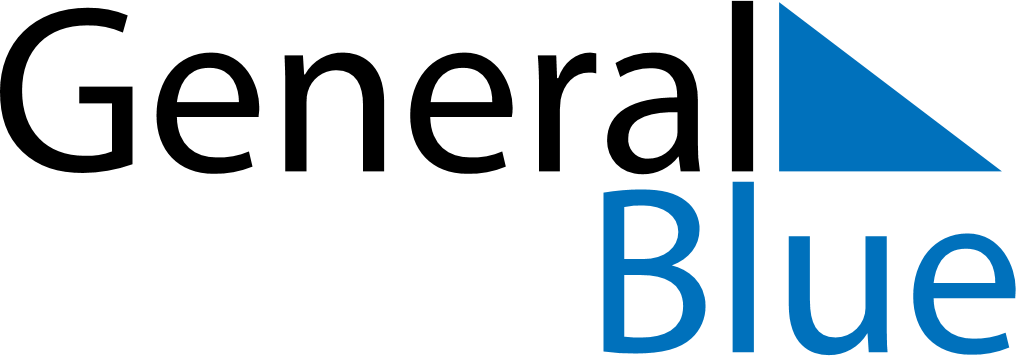 November 1688November 1688November 1688November 1688November 1688SundayMondayTuesdayWednesdayThursdayFridaySaturday123456789101112131415161718192021222324252627282930